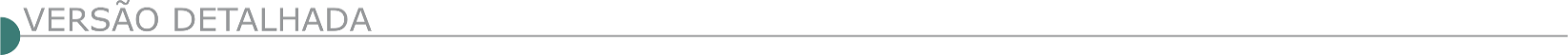 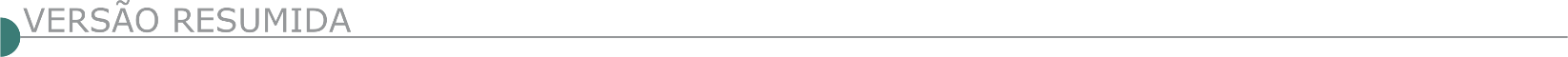 ESTADO DE MINAS GERAISHOSPITAL SÃO JOSÉ DA SOCIEDADE DE SÃO VICENTE DE PAULO AVISO DE LICITAÇÃO CONCORRENCIA ELETRONICA Nº 1/2024 Objeto: Reforma geral do Primeiro Pavimento para Instalação da UTI 2 do Hospital São Jose da SSVP. Recebimento das Propostas: Até as 08 horas do dia 15/05/2024. Abertura e Julgamento das Propostas: 15/05/2024 das 08:01 até 08:10 min. Início da Sessão de Disputa de Preços: 15/05/2024 as 08:10 min. Site: www.bllcompras.org.br.PREFEITURA MUNICIPAL DE ARAPONGA - CONCORRÊNCIA ELETRÔNICA Nº 6/2024Execução de obra de calçamento em com bloquete sextavado, em estrada vicinal, Morro São Caetano e estrada São Domingos. Na data de 17/05/2024, às 09h00min. O Edital poderá ser retirado no site: www.araponga.mg.gov.br. O processo será realizado por meio da plataforma www.bllcompras.org.br. Informações pelo telefone (31) 3894-1100.PREFEITURA MUNICIPAL DE ARAXÁ - CONCORRÊNCIA ELETRÔNICA Nº 15.004/2024Objeto: Construção de muro de contenção de talude no viaduto José Domingos Filho, localizado na avenida Hítalo Ros sobre a avenida Dâmaso Drumond, bairro Centro, no município de Araxá/MG. Acolhimento das propostas 30/04/2024 a partir das 17:00 horas até 16/05/2024 às 09:00 horas. Abertura das Propostas de Preços e Início da sessão de disputa de preços dia 16/05/2024 às 09:05 horas. Local: www.licitanet.com.br. Para todas as referências de tempo será observado o horário de Brasília – DF. Edital disponível nos sites: www.licitanet.com.br e www.araxa.mg.gov.br no dia 30/04/2024. Setor de Licitações: (34) 3691-7082.PREFEITURA MUNICIPAL DE ARCOSCONCORRENCIA PÚBLICA ELETRONICA Nº 3/2024Objeto:  Execução de obra de pavimentação de vias, proposta SICONV nº 64468/2023. Abertura da sessão: Dia 15/05/2024, as 13:30horas. LOCAL: plataforma de disputa www.bnc.org.br. Consultas ao edital: no site www.arcos.mg.gov.br, www.bnc.org.br ou no Departamento de Licitações e Contratos supracitado esclarecimentos: e-mail: arcoslicita@arcos.mg.gov.br, telefone: (37) 3359-7905 ou portal BNC: www.bnc.org.br.CONCORRÊNCIA ELETRÔNICA Nº 4/2024Objeto: Execução de obra de pavimentação de vias. Abertura da sessão: Dia 17/05/2024, as 13:30horas. Local: plataforma de disputa www.bnc.org.br. Consultas ao edital: no site www.arcos.mg.gov.br, www.bnc.org.br ou no Departamento de Licitações e Contratos supracitado esclarecimentos: e-mail: arcoslicita@arcos.mg.gov.br, telefone: (37) 3359-7905 ou portal BNC: www.bnc.org.br.PREFEITURA MUNICIPAL DE CANÁPOLISCONCORRÊNCIA ELETRÔNICA Nº 1/2024Objeto: Execução da obra de infraestrutura de rede de esgoto no Bairro Derceni no Município de Canápolis – MG, que fará realizar no dia 17 de maio de 2024 às 08h30min, na plataforma www.bllcompras.org.br. O Edital com todas as exigências e condições encontra-se à disposição dos interessados, no site oficial do município de Canápolis-MG e na plataforma de licitação (www.canapolis.mg.gov.br e www.bllcompras.org.br)CONCORRÊNCIA ELETRÔNICA Nº 2/2024Objeto:  Construção de piscina para o centro de convivência do idoso, que fará realizar no dia 17 de maio de 2024 às 09h00min, na plataforma www.bllcompras.org.br. O Edital com todas as exigências e condições encontra-se à disposição dos interessados, no site oficial do município de Canápolis-MG e na plataforma de licitação (www.canapolis.mg.gov.br e www.bllcompras.org.br).PREFEITURA MUNICIPAL DE CONCEIÇÃO DE IPANEMACONCORRÊNCIA ELETRÔNICA N° 002/2024Objeto: Construção de Quadra Poliesportiva. Abertura dia 15/05/2024 às 08h30min. A formalização de consultas e edital poderá ser feita pelo site www.bbmnetlicitacoes.com.br ou pelo endereço eletrônico compras.conceicaodeipanema2017@gmail.com.CONCORRÊNCIA ELETRÔNICA N° 003/2024Objeto: Construção de ponte no distrito de São Luiz, zona rural de conceição de Ipanema/Mg. Abertura dia 15/05/2024 às 13h30min. A formalização de consultas e edital poderá ser feita pelo site www.bbmnetlicitacoes.com.br ou pelo endereço eletrônico compras.conceicaodeipanema2017@gmail.comPREFEITURA MUNICIPAL DE CONTAGEM - ADIAMENTO - CONCORRÊNCIA ELETRÔNICA Nº 2/2024Objeto: Conclusão do viaduto da avenida Pio XII na interseção com rodovia BR-040 (teleférico) bairro morada nova, no município de Contagem/Mg. Motivo do adiamento: Motivos administrativos. A nova data para abertura está marcada para as 10:00hs do dia 13/05/2024, NO site www.portaldecompraspublicas.com.br. O Edital e seus Anexos, estarão disponíveis a partir do dia 25 (vinte e cinco) de abril de 2024, através dos sites www.contagem.mg.gov.br e www.portaldecompraspublicas.com.br. Informações: (31) 3391- 7556 ou 3391-9352.PREFEITURA MUNICIPAL DE CORONEL FABRICIANO - CONCORRÊNCIA ELETRÔNICA Nº 2/2024Objeto: Execução da Reforma da Praça Leonídio Carneiro de Aredes, localizada na Avenida Atlântica, Bairro Morada do Vale no Município de Coronel Fabriciano/MG. O Edital encontra-se disponível pelos endereços eletrônicos www.fabriciano.mg.gov.br e https://ammlicita.org.br/. A abertura da sessão pública ocorrerá em 07/05/2024 às 13h30min pelo endereço eletrônico https://ammlicita.org.br/.PREFEITURA MUNICIPAL DE DIVINO - CONCORRÊNCIA ELETRÔNICA Nº 001/2024Objeto: Execução de Serviços de Adequação e Pavimentação de Estradas Vicinais, no Município de Divino-MG. A sessão será realizada através do Portal Eletrônico LICITANET no dia 31 de maio de 2024 às 09:00 horas. A cópia do edital está disponibilizada no site da prefeitura municipal de Divino, através do site eletrônico www.divino.mg.gov.br, assim como no Portal Nacional de Contratações Públicas – “PNCP”, podendo também ser requerida pelo e-mail: licitacao@divino.mg.gov.br. Os esclarecimentos necessários serão obtidos no Setor de Licitações da Prefeitura Municipal de Divino, situado na Rua Marinho Carlos de Souza, no 05, Centro, CEP 36.820-000, Divino – MG, Tel (032) 3743 0606.CONCORRÊNCIA ELETRÔNICA Nº 002/2024Objeto: Execução de Serviços de Cemitério Vertical; Cobertura Metálica em Quadra de Esportes; Vestiário e arquibancada, no Município de Divino-MG. sessão será realizada através do Portal Eletrônico LICIE no dia 31 de maio de 2024 às 13:00 horas. Cópia do edital está disponibilizada no site da prefeitura municipal de Divino, através do sítio eletrônico www.divino.mg.gov.br, assim como no Portal Nacional de Contratações Públicas – “PNCP”, podendo também ser requerida pelo e-mail: licitacao@divino.mg.gov.br. Os esclarecimentos necessários serão obtidos no Setor de Licitações da Prefeitura Municipal de Divino, situado na Rua Marinho Carlos de Souza, no 05, Centro, CEP 36.820-000, Divino – MG, Tel (032) 3743 0606.PREFEITURA MUNICIPAL DE DIVINO DAS LARANJEIRAS - CONCORRÊNCIA Nº 01/2024Objeto: Calçamento em blocos sextavados intertravados, na Rua Manoel Carneiro Neto, Distrito de Central de Santa Helena, Município de Divino das Laranjeiras. Data da abertura: 20/05/2024 às 09h00. Aquisição do edital na sede da Prefeitura Municipal de Divino das Laranjeiras, MG, e-mail: licitacao@divinodaslaranjeiras.mg.gov.br ou site: http://divinodaslaranjeiras.mg.gov.br/licitacoes/. Tel.: (33) 99912-1893.PREFEITURA MUNICIPAL DE FREI INOCÊNCIO - CONCORRÊNCIA PRESENCIAL Nº 5/2024Objeto: Execução de pavimentação com CBUQ, drenagem urbana, sinalização viária e acessibilidade da Av. Minas Gerais, Rua Guanabara, Rua José Pedro da Silva, Rua John Kenedy e Rua Bahia (Etapa 03). Julgamento: 20/05/2024 às 09:00hs. Compras e Licitações: (33) 3284-2686, licitacao@freiinocencio.mg.gov.br.PREFEITURA MUNICIPAL DE GONZAGA - CONCORRÊNCIA ELETRÔNICA N° 002/2024Objeto: Execução de obra de extensão de RDU, com instalação de iluminação pública de Led 100w, localizada na BR-259 - sentido Governador Valadares no município de Gonzaga/MG. Data da sessão: 17 de maio de 2024, sendo o horário limite para credenciamento e início da sessão: 09h00min. O Edital completo e seus anexos encontram-se à disposição dos interessados, no site da Prefeitura Municipal através de solicitação no e-mail: licitaprefgonzaga@gmail.com, na Plataforma da Licitar Digital www.licitardigital.com.br e Portal Nacional de Contratações Públicas - PNCP. Dúvidas: (33) 98417-2986.PREFEITURA MUNICIPAL DE GUANHÃES - CÂMARA MUNICIPAL - CONCORRÊNCIA Nº 01/2024Objeto: Reformas no prédio da Câmara Municipal de Guanhães. Abertura: 22/05/2024 às 09h00m. Local de recebimento das propostas: Plataforma de Licitações Licitar Digital, Endereço eletrônico www.licitar.digital. Contato: (33) 3421-4451.PREFEITURA MUNICIPAL DE LAGOA GRANDE - RETIFICAÇÃO - CONCORRÊNCIA ELETRÔNICA Nº 002/2024Objeto: Execução de obra de drenagem, supressão e revitalização da lagoa, no município de Lagoa Grande. Data da abertura: onde se lia 29/04/2024 às 08:30 horas leia-se 02/05/2024 as 08:30 horas. Maiores informações e o edital completo poderão ser obtidos com a Agente de Contratação. Tel: (034) 3816-2926 ou pelo e-mail: licitacao.lagoagrande@hotmail.com.PREFEITURA MUNICIPAL DE LUMINÁRIAS - CONCORRÊNCIA Nº 01/24Objeto: Construção de Praça de Esportes na Av. Pres. Tancredo de Almeida Neves. Abertura: 15/05/2024, às 13:30. Edital disponível no endereço site. www.luminarias.mg.gov.brPREFEITURA MUNICIPAL DE MATOZINHOS - CONCORRÊNCIA 05/PMM/2023Objeto: Manutenção e reforma da Unidade Básica de Saúde Cruzeiro com abertura para o dia 03/06/2024 às 09:30hs. O edital já está disponível no site www.matozinhos.mg.gov.br. Contato (31) 2010-8511 ou (31) 2010-8514PREFEITURA MUNICIPAL DE MIRABELA - CONCORRÊNCIA ELETRÔNICA Nº 001/2024Objeto: Execução de sinalização viária em diversas ruas no bairro Bela Vista e recapeamento asfáltico em CBUQ a realizar-se dia 16/05/2024 AS 8:30 HS, em diversas ruas na sede da cidade de Mirabela e no distrito de São Bento, Mirabela/MG. Edital disponível nos sites: www.mirabela.mg.gov.br, https://pncp.gov.br, https://portaldecompraspublicas.com.br. Informações: (38)3239-1288.PREFEITURA MUNICIPAL DE MOEDA - CONCORRÊNCIA ELETRÔNICA Nº 006/2024Objeto: Execução de obra de reforço de passeio (calçada) na Avenida Prefeito Oswaldo Fonseca Machado, visando atender demanda da Secretaria de Infraestrutura do Município de Moeda/MG. A sessão eletrônica se realizará no dia 16/05/2024, às 09hs, através do site: www.licitardigital.com.br. Maiores informações no telefone: (31) 3575-1135 ou e-mail: licitacao@moeda.mg.gov.br, www.moeda.mg.gov.br.PREFEITURA MUNICIPAL DE MONTE CARMELO - CONCORRÊNCIA Nº 01/2024Objeto: Execução da obra de engenharia reforma do muro e calçada na quadra do Bairro Ipiranga em Monte Carmelo/ Mg, que fará realizar no dia de 16/05/2024, às 09:00 horas, por meio eletrônico através do site www.licitanet.com.br. Para obterem maiores informações os interessados poderão procurar o Setor de Licitações situado à Avenida Olegário Maciel, n° 129, 2º Andar, Bairro Centro – Monte Carmelo - MG, de 08:00 às 11:30, e de 13:30 às 17:00 ou ligue (34) 3842-5880 ou ainda pelo e-mail licitacao@montecarmelo.mg.gov.br. O edital resumido encontra-se a disposição dos interessados no site www.montecarmelo.mg.gov.br. Data do Edital: 29/04/2024.PREFEITURA MUNICIPAL DE MUNHOZ - CONCORRÊNCIA PÚBLICA N° 4/2024Objeto: Manutenção e reparos da estrada Municipal do Bairro Ribeirão Fundo, com o valor de R$ 643.661,19. Cadastramento das Propostas: 30/04/2024 às 08h30min. Fim de Cadastramento das Propostas: 10/06/2024 às 08h30min. Abertura das Propostas e análises: 10/06/2024 às 09h00min. Fase de Disputa de Lances: 10/06/2024 às 09h01min Obtenção do Edital se encontra à disposição dos interessados site www.munhoz.mg.gov.br na aba Licitações e no Endereço Eletrônico na página do BBMNET-Licitações Públicas no endereço www.novobbmnet.com.br e para esclarecimentos e duvidas do edital solicitar na plataforma BBMNET LICITAÇOES.PREFEITURA MUNICIPAL DE OURO PRETOPREGÃO ELETRÔNICA SRP Nº. 004/2024Objeto:  Recolhimento, transporte e disposição final de resíduos decorrentes de resto da construção civil e outros - Município de Ouro Preto/MG. Recebimento das propostas por meio eletrônico no site www.bllcompras.org.br de 29/04/2024 às 14h00m até 13/05/2024 às 07h00m. Início da sessão de disputa prevista para o dia 13/05/2024 às 10h00m. Edital no site www.ouropreto.mg.gov.br, https://grp.ouropreto.mg.gov.br/portalcidadao (em seguida clicar em transparência e depois licitação) e no site www.bllcompras.org.br. Informações: (31) 3559-3301.CONCORRÊNCIA ELETRÔNICA Nº. 009/2024Objeto:  Construção de drenagem pluvial, na ponte do distrito de Santo Antônio do Salto em Ouro Preto – MG, conforme projeto, com fornecimento total de mão de obra capacitada, materiais, equipamentos e demais elementos necessários. Recebimento das propostas por meio eletrônico no site www.bllcompras.org.br, de 30/04/2024 às 18:00 horas até 11/06/2024 às 12:00 horas. Início da sessão de disputa prevista para o dia 11/06/2024 às 14:00 horas. Edital no site www.ouropreto.mg.gov.br, https://grp.ouropreto.mg.gov.br/portalcidadao (em seguida clicar em transparência e depois licitação) e no site www.bllcompras.org.br. Informações: (31) 3559- 3301.REABERTURA - TOMADA DE PREÇOS Nº19/2023Objeto: Restauração e reforma da Escola Municipal Alfredo Baeta, situado na Rua Alvarenga, 400, Bairro Cabeças, pertencente ao município de Ouro Preto. Protocolo dos envelopes de habilitação e proposta de preços até às 13h30min do dia 13/05/2024, início da sessão dia 13/05/2024 às 14h00min. Edital no site www.ouropreto.mg.gov.br, link licitações. Informações: (31) 3559-3301.PREFEITURA MUNICIPAL DE PADRE PARAÍSO - CONCORRÊNCIA Nº 004/2024Objeto: Ampliação e reforma da praça do bairro Vila Vieira no município de Padre Paraíso-MG. Data de Abertura: 17/05/2024 às 12h00min. as sessões serão realizadas no site www.licitardigital.com.br. Informações: Tel./Fax: (33) 3534-1229 com Lilian Lopes Ferreira – Agente de Contratação, pelo e-mail: licitacao@padreparaiso.mg.gov.br ou pelo site: www.padreparaiso.mg.gov.br.PREFEITURA MUNICIPAL DE POUSO ALEGRE PREGÃO ELETRÔNICO Nº 09/2024Objeto:  Execução de serviços com concreto usinado FCK, incluindo o fornecimento de material, equipamentos e mão de obra. A sessão pública será realizada no dia 16 de maio de 2024 as 09h01min. O Edital poderá ser consultado e obtido gratuitamente, em dias úteis e em horário comercial, mediante apresentação de PEN-DRIVE, para cópia do arquivo na Superintendência de Gestão de Recursos Materiais e pelo site da Prefeitura Municipal de Pouso Alegre. Informações tel. (35) 3449 - 4023 ou e-mail: licitapamg@gmail.com.PREFEITURA MUNICIPAL DE SANTA BÁRBARA - CONCORRÊNCIA Nº 01/2024Objeto: Execuções de obra de prevenção e combate contra incêndio e pânico e execução de instalações elétricas nos prédios púbicos culturais em Santa Bárbara/MG. Data do recebimento das propostas e documentos: 03/06/2024 às 09h00min, na Plataforma de Licitações Licitar Digital: www.licitardigital.com.br. Edital à disposição nos sites: www.santabarbara.mg.gov.br, www.licitardigital.com.br, https://www.gov.br/pncp/pt-br e na Prefeitura. PREFEITURA MUNICIPAL DE SANTA MARGARIDA - PREGÃO ELETRÔNICO Nº 15/2024Objeto: Execução de serviços de recomposição de pavimentação asfáltica (operação tapa-buracos) e construção de redutores de velocidade (quebra-molas) em CBUQ (Concreto Betuminoso Usinado a Quente), em vias e logradouros públicos, de acordo com a demanda, na sede do município de Santa Margarida/MG e no distrito de Ribeirão de São Domingos, incluindo a usinagem, aplicação, espalhamento e compactação do produto, além do transporte e mão de obra necessária, para o fim de atender às necessidades da Secretaria Municipal de Obras, Serviços Urbanos e Habitação. Recebimento de propostas: Até às 07hrs30min. do dia 16 de maio de 2024. Data de abertura de propostas: Às 08hrs00min do dia 16 de maio de 2024. Inicio de disputa: 08hrs30min. do dia 16 de maio de 2024. Informações complementares: O edital completo poderá ser examinado e adquirido através do endereço eletrônico: www.licitardigital.com.br. Outras informações poderão ser obtidas no Setor de licitações, localizado na sede da Prefeitura Municipal, sediada na Praça Cônego Arnaldo, 78, Centro, Santa Margarida/MG, de segunda-feira à sexta-feira, das 07h30min. às 11h00min. e das 12h30min. as 16h30h., a partir do dia 26/04/2024, ou pelos telefones (31) 3875-1337 ou (31) 3875-1349, e-mail: licitacao@santamargarida.mg.gov.br. E endereço eletrônico www.santamargarida.mg.gov.br.PREFEITURA MUNICIPAL DE SANTO ANTÔNIO DO RETIRO - CONCORRÊNCIA ELETRÔNICA N.º 03/2024Objeto: Recapeamento e pavimentação em PMF no Distrito de Caroba, no Município de Santo Antônio do Retiro/MG, no dia 15 de maio de 2024, às 09 horas. Os interessados poderão adquirir o edital no endereço acima mencionado das 08:00 ás 11:30 horas ou pelo Portal de Compras Públicas – www.portaldecompraspublicas.com.br.PREFEITURA MUNICIPAL DE SÃO GONÇALO DO RIO ABAIXO - CONCORRÊNCIA ELETRÔNICA N.º 01/2024Objeto: Execução de cobertura em estrutura metálica e revitalização da quadra de esportes da comunidade Fernandes (LE 1) e execução de cobertura em estrutura metálica e revitalização da quadra de esportes da comunidade Machado (LE 2), atendendo as necessidades da Secretaria de Obras através da solicitação da Secretaria Municipal de Esportes, Lazer e turismo de São Gonçalo do Rio Abaixo. As propostas serão recebidas até às 09:00 horas do dia 21/05/2024. A operação da sessão pública se dará a partir das 09:00 horas do dia 21/05/2024. O Edital completo poderá ser obtido no sítio eletrônico https://www.saogoncalo.mg.gov.br/transparencia e/ ou https://licitar.digital.PREFEITURA MUNICIPAL DE SÃO JOÃO DO ORIENTE - CONCORRÊNCIA Nº 002/2024Objeto: Execução de obra de reforma do Estádio Municipal Olívio Pinto Vieira. A sessão pública será realizada dia 14/05/2024, às 09 horas, na sala de reuniões da Prefeitura Municipal de São João do Oriente, localizada na Praça Primeiro de Março, nº 46, Centro, São João do Oriente/MG. O edital está disponível nos sites www.saojoaodooriente.mg.gov.br.PREFEITURA MUNICIPAL DE SÃO JOSÉ DO DIVINO - CONCORRÊNCIA PÚBLICA PRESENCIAL Nº 003/2024Objeto: Contratação de empresa para construção de ponte em estrutura mista de aço e concreto armado com vão de 12,00 a 4,20 metros sobre o Rio São José. Abertura dos envelopes em 16 de maio de 2024 às 08h30min. O edital em seu inteiro teor encontra-se à disposição de segunda a sexta-feira das 08h00min às 16h00min na Praça Prefeito Jurandir Jose Duarte, nº100, Centro, São José do Divino/MG, CEP: 39848-000. E-mail. licitacao2124sjd@gmail.com.PREFEITURA MUNICIPAL DE SÃO TOMÁS DE AQUINO - CONCORRÊNCIA 005/2024Objeto: Contratação de empresa de engenharia / arquitetura especializada para realização de “Reforma da USF COHAB - Dr. Henry José Brigagão Pinheiro Alcantara de São Tomás de Aquino”. Abertura: 15/05/24, às 9:30h. O edital/aviso completo e informações: www.staquino.mg.gov.br e na Prefeitura, Dep. de Compras e Licitações, Rua Alves de Figueiredo, 393, Centro, nesta cidade, fone (35) 3535-1500/1228/1229, diariamente das 9 às 11 e das 13 às 16h. PREFEITURA MUNICIPAL DE SEM-PEIXE - CONCORRÊNCIA 001/2024Objeto: Execução de obras de construção de galpão oficina mecânica e almoxarifado. Para mais informações: Sala de Licitações, Prefeitura Municipal de Sem Peixe, Rua José Antônio Nascimento, nº 89, Centro – CEP 35.441- 000, tel. (31) 3857-5158. Edital disponível de segunda a sexta-feira, das 08:00 às 11:00 e de 12:30 às 17:00 horas na sede da Prefeitura Municipal. PREFEITURA MUNICIPAL DE SILVIANOPOLIS - CONCORRÊNCIA Nº 1/2024Objeto: Abertura de via urbana, drenagem e preparo de solo com técnica de Geodreno vertical no Município de Silvianópolis - MG. Os envelopes contendo documentação e propostas serão recebidas até as 09:00 horas do dia 14 de junho de 2024. O Edital na íntegra encontra-se a disposição dos interessados na Sede da Prefeitura Municipal, sito a Av. Doutor José Magalhães Carneiro, n ° 33 - Centro de Silvianópolis - MG ou pelo site: licita@silvianopolis.mg.gov.br. Para informações Tel (35) 3451-1200PREFEITURA MUNICIPAL DE TOCOS DO MOJI - PÚBLICA Nº 004/2024Objeto: Execução de obra de pavimentação em bloquetes intertravado de 16 faces, regularização da estrada e meio fio, com fornecimento de todos os equipamentos e materiais necessários para a execução dos serviços na estrada rural no morro para a Comunidade do Paredes, no Município de Tocos do Moji – MG. A sessão com entrega e abertura dos envelopes será no dia 16 de maio de 2024, até as 09h 30min. CREDENCIAMENTO; às 09h e 30 min. INÍCIO DO CERTAME. O Edital e maiores informações estão disponíveis na Sede da Prefeitura Municipal sito à Rua Antônio Mariano da Silva, nº 36 – centro – e pelo site www.tocosdomoji.mg.gov.br.PREFEITURA MUNICIPAL DE VIRGINÓPOLISCONCORRÊNCIA Nº 02/2024Objeto: Execução de pavimentação de piso em tipo intertravado modelo Unistein (16 faces), meio fio e sarjeta no trecho da Rua João Batista Magalhães, trecho da Rua Dona Virgínia e trecho da Travessa Santa Efigênia. A abertura/julgamento será dia 16/05/2024, às 09h00min. Info, tel.: (33) 3416-1260 / e-mail: licitacaovgp2@gmail.com. CONCORRÊNCIA SRP Nº 03/2024Objeto: Execução de pavimentação de piso em tipo intertravado modelo Unistein (16 faces), meio fio e sarjeta no trecho da Rua Padre Bento Ferreira - Rua do Buraco. A abertura/julgamento será dia 17/05/2024, às 09h00min. Info, tel.: (33) 3416-1260 / e-mail: licitacaovgp2@gmail.com.ESTADO DA AMAZONASDNIT - COORDENAÇÃO-GERAL DE CADASTRO E LICITAÇÕES-DAF AVISO DE LICITAÇÃO CONCORRÊNCIA Nº 90127/2024Objeto: Contratação de empresa especializada para execução de remanescente parcial das obras para reconstrução do lote "C" da rodovia BR319/AM, entre o km 198,2 e o km 218,2.. Total de Itens Licitados: 1. Edital: 30/04/2024 das 08h00 às 12h00 e das 14h00 às 17h59. Endereço: Saun Quadra 3 Bloco a - Mezanino - Cgcl, Asa Norte - BRASÍLIA/DF ou https://www.gov.br/compras/edital/393003-3-90127-2024. Entrega das Propostas: a partir de 30/04/2024 às 08h00 no site www.gov.br/compras. Abertura das Propostas: 07/06/2024 às 15h00 no site www.gov.br/compras. Informações Gerais: O edital poderá ser obtido por meio dos sítios: www.dnit.gov.br ou www.gov.br/compras.ESTADO DA BAHIAEMBASA - EMPRESA BAIANA DE ÁGUAS E SANEAMENTO S.A. – LICITAÇÃO Nº 056/24Objeto: Ampliação das estações elevatórias de água tratada do Sistema Integrado de Abastecimento de Água de Senhor do Bonfim e implantação do SAA nos povoados de Gameleira e Jacunã, no Município de Senhor do Bonfim. Abertura das Propostas: 24/05/2024 às 9h. (Horário de Brasília-DF). Recursos Financeiros: Próprios. O Edital e seus anexos encontram-se disponíveis para download no site www.licitacoes-e.com.br. (Licitação BB nº: 1044297). O cadastro da proposta deverá ser feito no site www.licitacoes-e.com.br, antes da abertura da sessão pública. Informações através do e-mail: plc.esclarecimentos@embasa.ba.gov.br ou por telefone: (71) 3372-4756/4764. ESTADO DO ESPÍRITO SANTOSECRETARIA DE ESTADO DA CIÊNCIA, TECNOLOGIA, INOVAÇÃO E EDUCAÇÃO PROFISSIONAL - SECTI - CONCORRÊNCIA ELETRÔNICA Nº 001/2024Objeto: Reforma e ampliação da edificação histórica onde funciona o CEET Giuseppe Altoé, localizado em Boa Esperança, distrito de Jaciguá, município de Vargem Alta – ES. Valor Máximo TOTAL: Lote 01 - R$ 22.344.948,65 Início Envio de propostas: 02/05/2024 às 12:00h Abertura da sessão pública: 20/05/2024 às 10:00h O certame será realizado por meio do sistema ComprasNet estando o edital disponível no endereço www.comprasnet.gov.br. Os interessados em participar da licitação deverão efetuar seu cadastro no sistema ComprasNet. Contato: cpl@secti.es.gov.br/ 3636-1800.ESTADO DE GOIÁSCONCORRÊNCIA ELETRÔNICA Nº 015/2024	Objeto: Execução dos Serviços de Manutenção Rodoviária da Malha Viária Pavimentada e Não Pavimentada, Aeródromos e Balsas do Estado de Goiás (Lotes 1 a 20). Valor R$ 135.110.169,10. Data: 22/05/2024 09:00:00. Site http://sgl.goinfra.go.gov.br/portal_licitacao/licitacao.php?idLicitacao=1299&lote=01.ESTADO DO MATO GROSSOSINFRA - SECRETARIA DE ESTADO DE INFRAESTRUTURA E LOGÍSTICA - PREGÃO ELETRÔNICO Nº 07/2024/SINFRAObjeto: Conservação corretivas e preventivas períodicas na malha rodoviária estadual (rodovias pavimentadas e não pavimentadas) Região 02 (Lote 01 - cidade polo Cáceres), Região 04 (Lote 02 - cidade polo Sapezal), Região 06 (Lote 03 - cidade polo Alta Floresta), Região 07 (Lote 04 - cidade polo Juara e Região 12 (Lote 05 - cidade polo Paranatinga), conforme condições, quantidades e exigências estabelecidas no Termo de Referência. LANÇAMENTO E ENVIO DA(S) PROPOSTA(S) E DOCUMENTOS DE HABILITAÇÃO NO SIAG: de 02/05/2024 a 14/05/2024, período integral, e no dia 15/05/2024 até às 07h45min - horário de Cuiabá-MT (08h45min - horário de Brasília/DF). ABERTURA DAS PROPOSTAS: 15/05/2024 às 08h00min horário de Cuiabá-MT (09h00min no horário de Brasília/DF). EDITAL E ADENDOS disponíveis para consulta no site da Secretaria de Estado de Infraestrutura e Logística - SINFRA: http:// www.sinfra.mt.gov.br/licitacoes-editais e Portal Aquisições MT: www.seplag.mt.gov.br - (Link: https://aquisicoes.seplag.mt.gov.br/)/ DÚVIDAS pelo Sistema SIAG - tel. 65-3313-0806ESTADO DO PARANÁSANEPAR - COMPANHIA DE SANEAMENTO DO PARANÁLICITAÇÃO ELETRÔNICA Nº 156/24Objeto: Contratação de serviços de detecção de vazamentos em redes, ramais, cavaletes e outros componentes do sistema de distribuição de agua na área de abrangência da gerencia Regional Telêmaco Borba GRTB. Disponibilidade: 30/04/2024 a 23/05/2024. Protocolo das Propostas: 24/05/2024 às 09:00 hs. Abertura: 24/05/2024 às 10:00 hs. Informações: O edital e as informações relacionadas ao processo de Licitação Eletrônica poderão ser obtidos diretamente no site do Banco do Brasil (licitações-e) ou através do link abaixo. Para os casos de licitações com sessão pública presencial, o edital e informações poderão ser obtidas através do link abaixo. O edital e seus anexos também estarão à disposição para aquisição na Sanepar – GAQS, Rua Engenheiros Rebouças 1376 – Curitiba – Paraná, das 8h15 às 11h45 e das 13h30 às 17h15, de segunda à sexta-feira, até o dia anterior à data de abertura, mediante recolhimento das custas no Banco 104 - CAIXA ECONÔMICA FEDERAL, Operação-003-PJ, Agência 3158- PAB-Sanepar, conta número 1 – 1. Fone contato licitações: 3330-3128.LICITAÇÃO ELETRÔNICA Nº 157/24Objeto:  Execução de obra de ampliação do sistema de abastecimento de Agua SAA nos Municípios De Nova Aliança do Ivaí e Paranavaí, sendo unidade 1 nova aliança do Ivaí Interligação de Poço, captação, reservatório e instalações elétricas. Unidade 2 Paranavaí rede, travessia, elevatória e instalações elétricas. Recurso: 40 - obras programadas - agua, 547 - BNDES 2014-ministerio das cidades-SAA. Limite de Acolhimento das Propostas: 10/07/2024 às 09:00 h. Data da Abertura de Preços: 10/07/2024 às 10:00 h, por meio de sistema eletrônico no site http://www.licitacoese.com.br. Informações Complementares: Podem ser obtidas na Sanepar, à Rua Engenheiros Rebouças, 1376 - Curitiba/PR, Fone (41) 3330-3204 ou pelo site http://licitacao.sanepar.com.br.ESTADO DE SANTA CATARINADER – SIE – SECRETARIA DE ESTADO DA INFRAESTRUTURA E MOBILIDADE - CONCORRÊNCIA ELETRÔNICA Nº 00002903/2024Objeto: Execução derestauração com aumento de capacidade da rodovia sc-283, trecho Águas De Chapecó-São Carlos-Palmitos, com extensão aproximada de 29,98 km, conforme especificações constantes dos Anexos I a XVIII. Recebimento de Proposta: 16/04/2024 08:00:00. Entrega Final da Proposta: 22/05/2024 14:15:00. Site: https://www.portaldecompras.sc.gov.br/#/pagina-processo/43055/p.ESTADO DE SÃO PAULOSABESP – COMPANHIA DE SANEAMENTO BÁSICO DO ESTADO DE SÃO PAULO - CHAMAMENTO PÚBLICO - PROGRAMA INTEGRA TIETÊ - OBRAS LINEARES - REGIÃO METROPOLITANA DE SÃO PAULOObjeto: Convidamos as empresas interessadas em participar do evento on-line, para a apresentação referente aos objetos das licitações, as quais visam a implantação de obras lineares - redes, interceptores, coletores, estações elevatórias, ligações e demais instalações – pertinentes a efetivação de sistema de coleta e afastamento de esgoto, junto aos municípios operados pela SABESP na Região Metropolitana de São Paulo, a ser realizada no dia 07/05/2024 às 10:00h. A apresentação ocorrerá via plataforma do YouTube, sendo que o link de acesso poderá ser obtido mediante cadastro prévio através do e-mail obraslineares@sabesp.com.br. Ressaltamos que, o evento será gravado e todo o material estará disponível para download no site Licitações SABESP http://licitacoes.sabesp.com.br/wps/portal/licitacoes a partir de 08/05/2024.- PUBLICIDADE –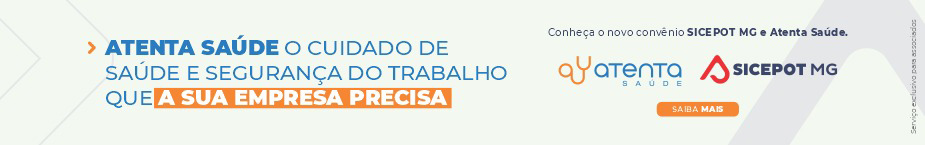  ÓRGÃO LICITANTE: SMOBI ÓRGÃO LICITANTE: SMOBIEDITAL:  REABERTURA - PREGÃO ELETRÔNICO SMOBI DQ-13.044/2023-PEEDITAL:  REABERTURA - PREGÃO ELETRÔNICO SMOBI DQ-13.044/2023-PEEndereço: Rua dos Guajajaras, 1107 – 14° andar - Centro, Belo Horizonte - MG, 30180-105Informações: Telefone: (31) 3277-8102 - (31) 3277-5020 - Sites: www.licitacoes.caixa.gov.br e www.pbh.gov.br - E-mail cpl.sudecap@pbh.gov.br Endereço: Rua dos Guajajaras, 1107 – 14° andar - Centro, Belo Horizonte - MG, 30180-105Informações: Telefone: (31) 3277-8102 - (31) 3277-5020 - Sites: www.licitacoes.caixa.gov.br e www.pbh.gov.br - E-mail cpl.sudecap@pbh.gov.br Endereço: Rua dos Guajajaras, 1107 – 14° andar - Centro, Belo Horizonte - MG, 30180-105Informações: Telefone: (31) 3277-8102 - (31) 3277-5020 - Sites: www.licitacoes.caixa.gov.br e www.pbh.gov.br - E-mail cpl.sudecap@pbh.gov.br Endereço: Rua dos Guajajaras, 1107 – 14° andar - Centro, Belo Horizonte - MG, 30180-105Informações: Telefone: (31) 3277-8102 - (31) 3277-5020 - Sites: www.licitacoes.caixa.gov.br e www.pbh.gov.br - E-mail cpl.sudecap@pbh.gov.br Objeto:  Serviços comuns de engenharia para transporte de resíduos e materiais incluindo carregamento, inclusive insumos, manutenção e demais materiais necessários ao completo desempenho dos serviços da Subsecretaria de Zeladoria Urbana.Objeto:  Serviços comuns de engenharia para transporte de resíduos e materiais incluindo carregamento, inclusive insumos, manutenção e demais materiais necessários ao completo desempenho dos serviços da Subsecretaria de Zeladoria Urbana.DATAS: Lançamento de proposta comercial: 09h59m do dia 16/05/2024Abertura da sessão pública de lances, às 10hs do dia 16/05/2024DATAS: Lançamento de proposta comercial: 09h59m do dia 16/05/2024Abertura da sessão pública de lances, às 10hs do dia 16/05/2024Valor Estimado da ObraCapital SocialGarantia de PropostaValor do EditalR$          21.019.674,41R$ -R$ -R$ -CAPACIDADE TÉCNICA:      14.4.3.1. O profissional cujo (s) atestado (s) venha (m) atender à (s) exigência (s) do subitem 14.4.3 poderá ser substituído na execução do contrato por outro profissional de experiência equivalente ou superior, desde que previamente aprovado pela Administração.CAPACIDADE TÉCNICA:      14.4.3.1. O profissional cujo (s) atestado (s) venha (m) atender à (s) exigência (s) do subitem 14.4.3 poderá ser substituído na execução do contrato por outro profissional de experiência equivalente ou superior, desde que previamente aprovado pela Administração.CAPACIDADE TÉCNICA:      14.4.3.1. O profissional cujo (s) atestado (s) venha (m) atender à (s) exigência (s) do subitem 14.4.3 poderá ser substituído na execução do contrato por outro profissional de experiência equivalente ou superior, desde que previamente aprovado pela Administração.CAPACIDADE TÉCNICA:      14.4.3.1. O profissional cujo (s) atestado (s) venha (m) atender à (s) exigência (s) do subitem 14.4.3 poderá ser substituído na execução do contrato por outro profissional de experiência equivalente ou superior, desde que previamente aprovado pela Administração.CAPACIDADE OPERACIONAL: 14.4.2.1. Transporte com Caminhão basculante que representam 10,90% do valor estimado para a contratação na planilha do Apêndice I do Termo de Referência da Licitação. 14.4.2.2. Transporte com Caminhão Pipa, que representam 30,50% do valor estimado para a contratação na planilha do Apêndice I do Termo de Referência da Licitação.CAPACIDADE OPERACIONAL: 14.4.2.1. Transporte com Caminhão basculante que representam 10,90% do valor estimado para a contratação na planilha do Apêndice I do Termo de Referência da Licitação. 14.4.2.2. Transporte com Caminhão Pipa, que representam 30,50% do valor estimado para a contratação na planilha do Apêndice I do Termo de Referência da Licitação.CAPACIDADE OPERACIONAL: 14.4.2.1. Transporte com Caminhão basculante que representam 10,90% do valor estimado para a contratação na planilha do Apêndice I do Termo de Referência da Licitação. 14.4.2.2. Transporte com Caminhão Pipa, que representam 30,50% do valor estimado para a contratação na planilha do Apêndice I do Termo de Referência da Licitação.CAPACIDADE OPERACIONAL: 14.4.2.1. Transporte com Caminhão basculante que representam 10,90% do valor estimado para a contratação na planilha do Apêndice I do Termo de Referência da Licitação. 14.4.2.2. Transporte com Caminhão Pipa, que representam 30,50% do valor estimado para a contratação na planilha do Apêndice I do Termo de Referência da Licitação.ÍNDICES ECONÔMICOS: -ÍNDICES ECONÔMICOS: -ÍNDICES ECONÔMICOS: -ÍNDICES ECONÔMICOS: -OBSERVAÇÕES:  os demais itens do edital e seus anexos permanecem inalterados. Os documentosConsolidados estão disponíveis no site da PBH no link: https://prefeitura.pbh.gov.br/obrase-infraestrutura/licitacao/regime-diferenciado-de-contratacao-013-2023.OBSERVAÇÕES:  os demais itens do edital e seus anexos permanecem inalterados. Os documentosConsolidados estão disponíveis no site da PBH no link: https://prefeitura.pbh.gov.br/obrase-infraestrutura/licitacao/regime-diferenciado-de-contratacao-013-2023.OBSERVAÇÕES:  os demais itens do edital e seus anexos permanecem inalterados. Os documentosConsolidados estão disponíveis no site da PBH no link: https://prefeitura.pbh.gov.br/obrase-infraestrutura/licitacao/regime-diferenciado-de-contratacao-013-2023.OBSERVAÇÕES:  os demais itens do edital e seus anexos permanecem inalterados. Os documentosConsolidados estão disponíveis no site da PBH no link: https://prefeitura.pbh.gov.br/obrase-infraestrutura/licitacao/regime-diferenciado-de-contratacao-013-2023.